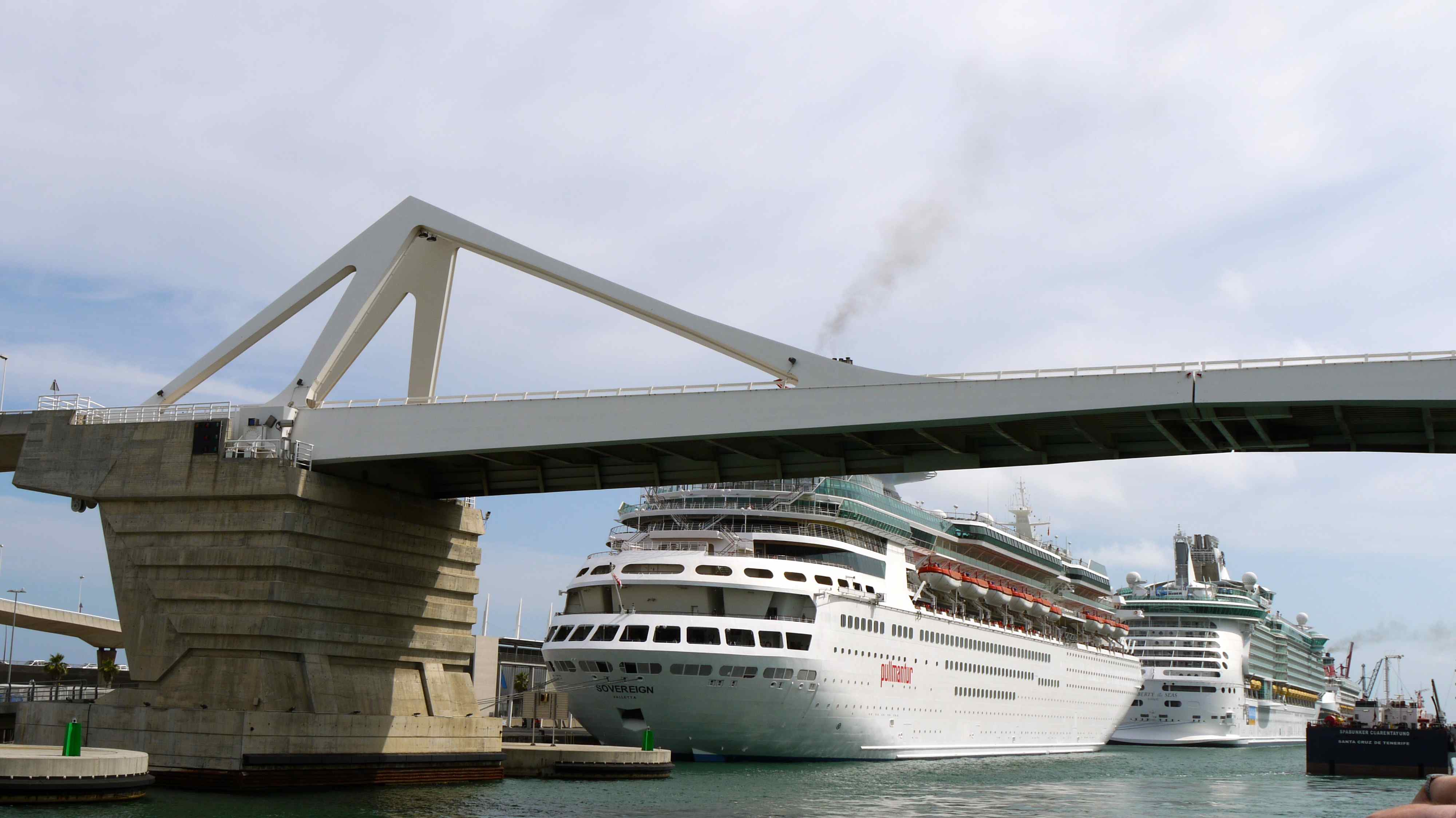 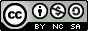 Tâche 1Appropriation du mandatDécrivez en quelques mots la nature de votre mandata) D’après vos connaissances actuelles, quels sont les mouvements que le tablier 	du pont 	pourrait effectuer?b) D’après vos connaissances actuelles, quels matériaux pourraient  servir à construire votre 	structure?c) D’après vos connaissances actuelles, quels mécanismes pourraient servir à actionner 	votre tablier de pont?Si vous avez de la difficulté à répondre aux questions précédentes, que pourriez-vous faire pour vous aider à trouver des solutions?Quelles difficultés envisagez-vous rencontrer au cours de la réalisation de ce projet?Nommez les principales contraintes dont vous devez tenir compteAvez-vous des solutions possibles à proposer? Dessinez une ébauche de votre moitié de pont-levis et expliquez brièvement son fonctionnement. Tâche 2Activité d’apprentissage sur le VOCABULAIREL’activité suivante vous aidera à vous familiariser avec les termes utilisés pour identifier chacune des parties d’un pont. Mais avant de commencer, vérifions d’abord l’état de vos connaissances sur le sujet. Répondez aux  questions suivantes, au meilleur de vos connaissances actuellesCe que je connaisVrai ou fauxUn pont est une construction qui permet de franchir une dépression ou un obstacle (cours d'eau, voie de communication, vallée, etc.) en passant par-dessus cette séparation. ____________________Le tablier d’un pont est une structure posée sur des appuis verticaux et sur lequel roulent les véhicules. _____________Les fondations permettent au pont de prendre appui sur le terrain. ___________Activité d’apprentissageConsultez les sites de votre choix sur Internet ou l’encyclopédie libre Wikipédia à l’adresse suivante http://fr.wikipedia.org/wiki/Pont et répondez aux questions ci-dessous :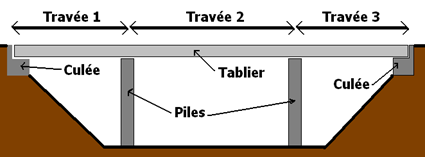 En vous référant au schéma ci-dessus, déterminez à quel chiffre correspondent les structures suivantes :Associez les termes de la colonne de gauche aux définitions de la colonne de droite :Tâche 3Activité d’apprentissage sur les TYPES DE PONTS MOBILESL’activité suivante vous aidera à identifier les types de mouvements qu’un tablier de pont peut effectuer. Comme nous l’avons fait précédemment, vérifions d’abord l’état de vos connaissances sur le sujet. Répondez aux  questions suivantes, au meilleur de vos connaissances actuellesCe que je connaisQu’entend-on par « pont mobile » ?Nommez 2 types de mouvements que tu connais. Donnez des exemples d’objets qui présentent ces types de mouvement.Activité d’apprentissageLa classification des ponts peut être différente selon le critère de classement. Ils peuvent être regroupés selon les matériaux, la structure (pont vouté, pont à poutre etc.), la nature (pont fixe, pont mobile etc.), la voie portée (pont routier, pont ferroviaire, passerelle etc.), la taille, le type de travées, l'importance de l'ouvrage (courant - non courant) ou selon des critères propres aux familles d'ouvrages (type de voûte etc.). Ces différents classements peuvent être croisés entre eux pour former des subdivisions.Pour nos besoins spécifiques, nous nous attarderons à la classification des ponts selon leur nature. Nous étudierons les différents ponts mobiles.Consultez l’encyclopédie libre Wikipédia à l’adresse suivante http://fr.wikipedia.org/wiki/Pont_mobile. Identifiez 5 types de ponts mobiles, schématisez les mouvements à l’endroit approprié et donnez des avantages et des inconvénients de chaque structure. Retour sur l’activité d’apprentissageRevenez aux activités « Ce que je connais » des tâches 2 et 3. Vous avez réalisé ces activités avant de faire les exercices d’apprentissage. Avez-vous des corrections à apporter à vos réponses? Notez vos réflexions ou remarques dans l’espace ci-dessousTERMESNUMÉROSPilesCuléeTablierTravéeTirant d’airTERMESDÉFINITIONSPilespoint d'appui aux extrémités du tablier reliant le pont aux deux rivesCuléepartie du pont entre deux piles (ou deux appuis)Tablierdistance verticale entre le tablier et le niveau de l'eauTravéeouvrages verticaux sur lesquels sera posé le tablierTirant d’airplate-forme horizontale soutenue par les piles et qui supportera la chausséeTypes de pontsSchémas AvantagesInconvénients